IN-DEPTH ANALYSIS 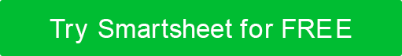 CASE STUDY TEMPLATERemember, the key to an effective in-depth analysis is to be thorough and methodical, providing a rich, detailed exploration of the case study's various facets.EXECUTIVE SUMMARYEXECUTIVE SUMMARYWrite a brief summary capturing the essence of your case study, including key findings and conclusions. This summary should give readers a clear idea of what the case study involves without going into too much detail.Write a brief summary capturing the essence of your case study, including key findings and conclusions. This summary should give readers a clear idea of what the case study involves without going into too much detail.INTRODUCTIONINTRODUCTIONProvide background information about the subject of your case study. Include details about the company, industry, and any relevant historical context. Set the stage for the reader to understand the importance of the case study.Provide background information about the subject of your case study. Include details about the company, industry, and any relevant historical context. Set the stage for the reader to understand the importance of the case study.PROBLEM STATEMENTPROBLEM STATEMENTClearly articulate the central problem or challenge your case study addresses. Be specific and provide enough detail for the reader to understand the complexity of the issue.Clearly articulate the central problem or challenge your case study addresses. Be specific and provide enough detail for the reader to understand the complexity of the issue.DETAILED ANALYSISDETAILED ANALYSISSITUATION ANALYSISGo in-depth into the factors contributing to the problem. Analyze internal factors like organizational structure, culture, and resources and external factors such as market conditions, competition, and regulatory environment.STAKEHOLDER ANALYSISIdentify key stakeholders involved in or affected by the case. Describe their roles, interests, and potential impact on the problem and solution.DATA AND EVIDENCEPresent detailed data and research findings. Use charts, graphs, and tables to illustrate trends, comparisons, and patterns. Include qualitative data like interviews or case notes for a comprehensive view.PROBLEM-SPECIFIC ANALYSISDepending on the case, include specific analyses like SWOT (strengths, weaknesses, opportunities, and threats), PESTLE (political, economic, social, technological, legal, environmental), or financial analysis.SOLUTION EXPLORATIONSOLUTION EXPLORATIONPROPOSED SOLUTIONSList and describe various solutions you considered. Provide a rationale for each and discuss their pros and cons.IMPLEMENTATION PLANDetail the chosen solution and its implementation steps, including timelines, resources needed, and key personnel involved.RESULTS AND IMPACTRESULTS AND IMPACTOUTCOME ANALYSISAssess the effectiveness of the implemented solution. Discuss both the positive outcomes and any shortcomings or unexpected results.LONG-TERM EFFECTSConsider and discuss the long-term implications and sustainability of the solution.LESSONS LEARNEDLESSONS LEARNEDReflect on the process and outcomes. Identify key insights you gained and how they can inform future actions.Reflect on the process and outcomes. Identify key insights you gained and how they can inform future actions.CONCLUSION AND RECOMMENDATIONSCONCLUSION AND RECOMMENDATIONSSummarize the main findings and offer well-grounded recommendations based on your analysis.Summarize the main findings and offer well-grounded recommendations based on your analysis.APPENDICES AND REFERENCESAPPENDICES AND REFERENCESInclude supplementary materials and references that support your analysis but are too detailed for the main text.Include supplementary materials and references that support your analysis but are too detailed for the main text.DISCLAIMERAny articles, templates, or information provided by Smartsheet on the website are for reference only. While we strive to keep the information up to date and correct, we make no representations or warranties of any kind, express or implied, about the completeness, accuracy, reliability, suitability, or availability with respect to the website or the information, articles, templates, or related graphics contained on the website. Any reliance you place on such information is therefore strictly at your own risk.